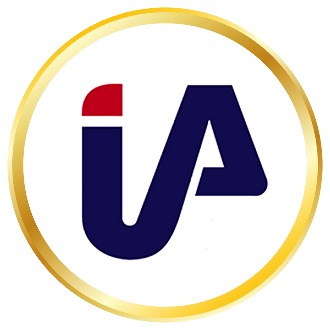 FICHA INDIVIDUALLocal, data.NOME CPF:D.I.:Nome: Nome: Nome: Nome: Nome: Nome: Nome: Filiação:Filiação:Filiação:Filiação:Filiação:Filiação:Filiação:Data de nascimento:Data de nascimento:Data de nascimento:Estado civil:Estado civil:Estado civil:Estado civil:Faculdade em que estudou:Faculdade em que estudou:Faculdade em que estudou:Faculdade em que estudou:Data da formatura:Data da formatura:Data da formatura:Faculdade em que estudou:Faculdade em que estudou:Faculdade em que estudou:Faculdade em que estudou:Área (s) de atuação no Direito:Área (s) de atuação no Direito:Área (s) de atuação no Direito:Data da inscrição na OAB:Data da inscrição na OAB:Data da inscrição na OAB:Data da inscrição na OAB:Área (s) de atuação no Direito:Área (s) de atuação no Direito:Área (s) de atuação no Direito:Endereço (res):Endereço (res):Endereço (res):Endereço (res):Endereço (res):Endereço (res):Endereço (res):nº:Complemento:Bairro:Bairro:Cidade:Estado:CEP:Endereço (esc):Endereço (esc):Endereço (esc):Endereço (esc):Endereço (esc):Endereço (esc):Endereço (esc):nº:Complemento:Bairro:Bairro:Cidade:Estado:CEPTem obras jurídicas publicadas?Arrolá-lasTem obras jurídicas publicadas?Arrolá-lasTem obras jurídicas publicadas?Arrolá-lasTem obras jurídicas publicadas?Arrolá-lasTem obras jurídicas publicadas?Arrolá-lasTem obras jurídicas publicadas?Arrolá-lasTem obras jurídicas publicadas?Arrolá-lasOBSERVAÇÕES:OBSERVAÇÕES:OBSERVAÇÕES:OBSERVAÇÕES:OBSERVAÇÕES:OBSERVAÇÕES:OBSERVAÇÕES: